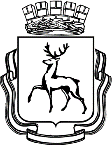 АДМИНИСТРАЦИЯ ГОРОДА НИЖНЕГО НОВГОРОДАПОСТАНОВЛЕНИЕВ соответствии со статьей 179 Бюджетного кодекса Российской Федерации, статьей 52 Устава города Нижнего Новгорода, решением городской Думы города Нижнего Новгорода от 14.12.2022 № 265 «О бюджете города Нижнего Новгорода на 2023 год и на плановый период 2024 – 2025 годов», постановлением администрации города Нижнего Новгорода от 08.04.2014 № 1228 «Об утверждении Порядка разработки, реализации и оценки эффективности муниципальных программ города Нижнего Новгорода и Методических рекомендаций по разработке и реализации муниципальных программ города Нижнего Новгорода» администрация города Нижнего Новгорода постановляет:1. Внести в муниципальную программу города Нижнего Новгорода «Развитие образования в городе Нижнем Новгороде» на 2023 - 2028 годы», утвержденную постановлением администрации города Нижнего Новгорода от 29.12.2022 № 7214, следующие изменения:1.1. Строку «Объемы бюджетных ассигнований муниципальной программы за счет средств бюджета города Нижнего Новгорода» Паспорта муниципальной программы изложить в следующей редакции:««.1.2. Таблицу 4 изложить в редакции согласно приложению № 1 к настоящему постановлению.1.3. Строку «Объем бюджетных ассигнований Подпрограммы 1» Паспорта Подпрограммы 1 изложить в следующей редакции:««.1.4. Строку «Объем бюджетных ассигнований Подпрограммы 2» Паспорта Подпрограммы 2 изложить в следующей редакции:««.1.5. Строку «Объем бюджетных ассигнований Подпрограммы 3 за счет средств бюджета города Н. Новгорода» Паспорта Подпрограммы 3 изложить в следующей редакции:««.1.6. Таблицу 5 Плана реализации муниципальной программы изложить в редакции согласно приложению № 2 к настоящему постановлению.2. Управлению информационной политики администрации города Нижнего Новгорода обеспечить опубликование настоящего постановления в официальном печатном средстве массовой информации - газете «День города. Нижний Новгород».3. Юридическому департаменту администрации города Нижнего Новгорода (Витушкина Т.А.) обеспечить размещение настоящего постановления на официальном сайте администрации города Нижнего Новгорода в информационно - телекоммуникационной сети «Интернет».В.П. Радченко 435 69 774ПРИЛОЖЕНИЕ № 1к постановлению администрациигородаот __________  № ______Таблица 4Ресурсное обеспечениереализации муниципальной программы за счет средств бюджета города Нижнего НовгородаПРИЛОЖЕНИЕ № 2к постановлению администрациигородаот _________ № _____Таблица 5Планреализации муниципальной программы «Развитие образования в городе Нижнем Новгороде на 2023 - 2028 годы» в 2023 году№ ┌┐Объемы бюджетных ассигнований муниципальной программы за счет средств бюджета города Нижнего НовгородаОбъемы финансирования Программы подлежат корректировке в соответствии с решением городской Думы города Нижнего Новгорода о бюджете на очередной финансовый год.Объем бюджетных ассигнований Подпрограммы 1Объем бюджетных ассигнований Подпрограммы 2Объемы бюджетных ассигнований Подпрограммы 3 за счет средств бюджета города Н. НовгородаГлава города                                          Ю.В. Шалабаев№п/пКод основного мероприятия целевой статьи расходовНаименование муниципальной программы подпрограммы, основного мероприятияОтветственный исполнитель, соисполнительРасходы, руб.Расходы, руб.Расходы, руб.Расходы, руб.Расходы, руб.Расходы, руб.Расходы, руб.№п/пКод основного мероприятия целевой статьи расходовНаименование муниципальной программы подпрограммы, основного мероприятияОтветственный исполнитель, соисполнитель2023 год2024 год2025 год2026 год2027 год2028 год12345678910Развитие образования в городе Нижнем НовгородеРазвитие образования в городе Нижнем НовгородеРазвитие образования в городе Нижнем Новгородевсего25 154 342 748,2123 987 228 623,3124 180 122 144,0622 620 715 869,2923 474 111 483,0924 491 842 921,45Развитие образования в городе Нижнем НовгородеРазвитие образования в городе Нижнем НовгородеРазвитие образования в городе Нижнем НовгородеДепартаментобразования23 051 805 016,4122 766 263 975,2522 768 558 590,4421 275 177 824,4922 078 894 743,2923 054 283 581,65Развитие образования в городе Нижнем НовгородеРазвитие образования в городе Нижнем НовгородеРазвитие образования в городе Нижнем НовгородеДепартамент строительства1 048 511 385,18218 299 206,20376 265 406,20360 018 771,20376 265 406,20376 265 406,20Развитие образования в городе Нижнем НовгородеРазвитие образования в городе Нижнем НовгородеРазвитие образования в городе Нижнем НовгородеДепартаментэкономического развития1 047 866 633,02996 505 728,261 029 138 433,82981 345 040,001 014 777 100,001 057 119 700,00Развитие образования в городе Нижнем НовгородеРазвитие образования в городе Нижнем НовгородеРазвитие образования в городе Нижнем НовгородеУправлениеделами6 159 713,606 159 713,606 159 713,604 174 233,604 174 233,604 174 233,601031 00 00000Подпрограмма 1 «Развитие дошкольного образования»всего10 444 439 092,7610 097 368 878,6210 097 368 878,629 514 371 891,689 877 122 517,0810 245 265 854,681031 00 00000Подпрограмма 1 «Развитие дошкольного образования»Департаментобразования10 146 866 540,3110 050 166 853,9410 050 166 853,949 467 293 867,009 829 920 492,4010 198 063 830,001031 00 00000Подпрограмма 1 «Развитие дошкольного образования»Департамент строительства297 572 552,4547 202 024,6847 202 024,6847 078 024,6847 202 024,6847 202 024,681.1.031 01 00000Основное мероприятие «Организация предоставления общедоступного и бесплатного дошкольного образования по обще-образовательным программам дошкольного образования»Департаментобразования9 330 378 419,959 325 303 933,189 325 303 933,188 788 548 812,009 125 849 192,409 473 455 030,001.2.031 02 00000Основное мероприятие «Предоставление компенсации родителям (законным представителям) платы за присмотр и уход за детьми»Департаментобразования712 877 105,00723 608 800,00723 608 800,00678 745 055,00704 071 300,00724 608 800,001.3.031 03 00000Основное мероприятие «Строительство и реконструкция дошкольных образовательных организаций»Департамент строительства210 670 433,702 000 000,002 000 000,001 876 000,002 000 000,002 000 000,001.4.031 04 00000Основное мероприятие «Укрепление материально-технической базы муниципальных учреждений (организаций)»всего190 013 134,1146 456 145,4446 456 145,4445 202 024,6845 202 024,6845 202 024,681.4.031 04 00000Основное мероприятие «Укрепление материально-технической базы муниципальных учреждений (организаций)»Департамент образования103 111 015,361 254 120,761 254 120,760,000,000,001.4.031 04 00000Основное мероприятие «Укрепление материально-технической базы муниципальных учреждений (организаций)»Департамент строительства86 902 118,7545 202 024,6845 202 024,6845 202 024,6845 202 024,6845 202 024,681.5.031 06 00000Основное мероприятие «Реализация социально-образовательных проектов
«Патриоты Нижнего»Департамент образования500 000,000,000,000,000,000,002.032 00 00000Подпрограмма 2 «Развитие общего образования»всего12 822 538 894,5111 709 969 057,1911 923 126 062,7511 090 428 377,7211 473 552 558,1511 959 364 053,232.032 00 00000Подпрограмма 2 «Развитие общего образования»Департамент образования11 064 701 005,5710 562 781 147,4110 564 924 247,419 796 142 591,2010 129 712 076,6310 573 180 971,712.032 00 00000Подпрограмма 2 «Развитие общего образования»Департамент строительства748 963 239,48150 682 181,52329 063 381,52312 940 746,52329 063 381,52329 063 381,522.032 00 00000Подпрограмма 2 «Развитие общего образования»Департамент экономического развития1 008 874 649,46996 505 728,261 029 138 433,82981 345 040,001 014 777 100,001 057 119 700,002.1.032 01 00000Основное мероприятие «Обеспечение  предоставления общедоступного и бесплатного начального, основного общего и среднего общего образования по основным общеобразовательным программам»Департамент образования10 399 455 307,8010 381 713 506,5610 381 419 206,569 697 075 085,0010 027 892 144,8310 468 033 139,912.2.032 02 00000Основное мероприятие «Строительство и реконструкция организаций общего образования»Департамент строительства172 643 861,2981 661 300,00260 042 500,00243 919 865,00260 042 500,00260 042 500,002.3.032 03 00000Основное мероприятие «Укрепление материально-технической базы муниципальных учреждений (организаций)»всего870 636 530,2869 020 881,5269 020 881,5269 020 881,5269 020 881,5269 020 881,522.3.032 03 00000Основное мероприятие «Укрепление материально-технической базы муниципальных учреждений (организаций)»Департамент образования469 058 634,690,000,000,000,000,002.3.032 03 00000Основное мероприятие «Укрепление материально-технической базы муниципальных учреждений (организаций)»Департамент строительства401 577 895,5969 020 881,5269 020 881,5269 020 881,5269 020 881,5269 020 881,522.4.032 05 00000Основное мероприятие «Реализация социально-образовательных проектов «Патриоты Нижнего»Департамент образования3 500 000,000,000,000,000,000,002.5.032 06 00000Основное мероприятие «Предоставление мер социальной поддержки отдельным категориям учащихся муниципальных общеобразовательных организаций»всего116 914 279,60102 701 725,6099 007 854,4096 334 300,0099 854 125,60104 701 725,602.5.032 06 00000Основное мероприятие «Предоставление мер социальной поддержки отдельным категориям учащихся муниципальных общеобразовательных организаций»Департамент образования9 626 058,407 782 425,607 782 425,607 300 000,007 782 425,608 782 425,602.5.032 06 00000Основное мероприятие «Предоставление мер социальной поддержки отдельным категориям учащихся муниципальных общеобразовательных организаций»Департамент экономического развития107 288 221,2094 919 300,0091 225 428,8089 034 300,0092 071 700,0095 919 300,002.6.032 E1 00000Основное мероприятие «Реализация федерального проекта «Современная школа»всего:77 191 413,930,000,000,000,000,002.6.032 E1 00000Основное мероприятие «Реализация федерального проекта «Современная школа»Департамент образования3 049 798,000,000,000,000,000,002.6.032 E1 00000Основное мероприятие «Реализация федерального проекта «Современная школа»Департамент строительства74 141 615,930,000,000,000,000,002.7.032 Е4 00000Основное мероприятие «Реализация федерального проекта «Цифровая образовательная среда»Департамент образования3 757 235,980,000,000,000,000,002.8.032 11 00000Основное мероприятие «Организация бесплатного горячего питания обучающихся, получающих начальное общее образование в муниципальных образовательных организациях»Всего985 710 883,14985 710 883,141 024 474 859,90957 493 440,00990 158 100,001 030 781 000,002.8.032 11 00000Основное мероприятие «Организация бесплатного горячего питания обучающихся, получающих начальное общее образование в муниципальных образовательных организациях»Департамент образования85 491 754,8885 491 754,8887 929 154,8866 550 000,0068 820 000,0070 947 900,002.8.032 11 00000Основное мероприятие «Организация бесплатного горячего питания обучающихся, получающих начальное общее образование в муниципальных образовательных организациях»Департамент экономического развития900 219 128,26900 219 128,26936 545 705,02890 943 440,00921 338 100,00959 833 100,002.9.032 F1 00000Основное мероприятие«Реализация федерального проекта «Жилье»Департамент строительства100 599 866,670,000,000,000,000,002.10.032 14 00000Основное мероприятие «Организация питания в муниципальных общеобразовательных организациях города Нижнего Новгорода детей из семей находящихся в социально-опасном положении»Всего1 863 991,201 863 991,201 863 991,201 863 991,201 863 991,201 863 991,202.10.032 14 00000Основное мероприятие «Организация питания в муниципальных общеобразовательных организациях города Нижнего Новгорода детей из семей находящихся в социально-опасном положении»Департамент образования496 691,20496 691,20496 691,20496 691,20496 691,20496 691,202.10.032 14 00000Основное мероприятие «Организация питания в муниципальных общеобразовательных организациях города Нижнего Новгорода детей из семей находящихся в социально-опасном положении»Департамент экономического развития1 367 300,001 367 300,001 367 300,001 367 300,001 367 300,001 367 300,002.11.032 15 00000Основное мероприятие «Предоставление услуг по присмотру и уходу за детьми в группах продленного дня»Департамент образования26 786 940,0324 720 815,0024 720 815,0024 720 815,0024 720 815,0024 920 815,002.12.032 EB 00000Основное мероприятие «Реализация федерального проекта «Патриотическое воспитание граждан Российской Федерации»Департамент образования63 478 584,5962 575 954,1762 575 954,170,000,000,003.033 00 00000Подпрограмма 3 «Развитие дополнительного образования и воспитания детей и молодежи, ресурсное обеспечение сферы образования»всего1 887 364 760,942 179 890 687,502 159 627 202,692 015 915 599,892 123 436 407,862 287 213 013,543.033 00 00000Подпрограмма 3 «Развитие дополнительного образования и воспитания детей и молодежи, ресурсное обеспечение сферы образования»Департамент образования1 840 237 470,532 153 315 973,902 153 467 489,092 011 741 366,292 119 262 174,262 283 038 779,943.033 00 00000Подпрограмма 3 «Развитие дополнительного образования и воспитания детей и молодежи, ресурсное обеспечение сферы образования»Управление делами6 159 713,606 159 713,606 159 713,604 174 233,604 174 233,604 174 233,603.033 00 00000Подпрограмма 3 «Развитие дополнительного образования и воспитания детей и молодежи, ресурсное обеспечение сферы образования»Департамент экономического развития38 991 983,560,000,000,000,000,003.033 00 00000Подпрограмма 3 «Развитие дополнительного образования и воспитания детей и молодежи, ресурсное обеспечение сферы образования»Департамент строительства1 975 593,2520 415 000,000,000,000,000,003.1.033 01 00000Основное мероприятие «Оказание муниципальных услуг муниципальными учреждениями (организациями) дополнительного образования»Департамент образования323 973 432,61345 778 289,08337 844 239,08308 098 873,90321 350 441,87371 289 114,083.2.033 02 00000Основное мероприятие «Укрепление материально-технической базы муниципальных учреждений (организаций)»Всего374 905 328,12830 693 600,00810 278 600,00689 268 140,00783 537 380,00830 575 313,473.2.033 02 00000Основное мероприятие «Укрепление материально-технической базы муниципальных учреждений (организаций)»Департамент образования372 929 734,87810 278 600,00810 278 600,00689 268 140,00783 537 380,00830 575 313,473.2.033 02 00000Основное мероприятие «Укрепление материально-технической базы муниципальных учреждений (организаций)»Департамент строительства1 975 593,2520 415 000,000,000,000,000,003.3.033 03 00000Основное мероприятие «Реализация мероприятий по исполнению требований по антитеррористической защищенности объектов образования»Департамент образования323 507 790,89102 378 600,00102 378 600,00102 378 600,00102 378 600,00114 578 600,003.4.033 04 00000Основное мероприятие «Обеспечение организации отдыха и оздоровления детей»всего314 902 142,04327 224 184,54327 375 699,73334 419 922,11334 419 922,11344 419 922,113.4.033 04 00000Основное мероприятие «Обеспечение организации отдыха и оздоровления детей»Департамент образования273 924 678,48325 238 704,54325 390 219,73334 419 922,11334 419 922,11344 419 922,113.4.033 04 00000Основное мероприятие «Обеспечение организации отдыха и оздоровления детей»Департамент экономического развития38 991 983,560,000,000,000,000,003.4.033 04 00000Основное мероприятие «Обеспечение организации отдыха и оздоровления детей»Управление делами1 985 480,001 985 480,001 985 480,000,000,000,003.5.033 05 00000Основное мероприятие «Организация и проведение общегородских мероприятий»Департамент образования68 555 626,5181 085 722,3381 085 722,3381 085 722,3381 085 722,3386 085 722,333.6.033 06 00000Основное мероприятие «Мероприятия по развитию кадровой системы муниципальных образовательных организаций»всего22 243 900,0022 243 900,0022 243 900,0022 243 900,0022 243 900,0022 243 900,003.6.033 06 00000Основное мероприятие «Мероприятия по развитию кадровой системы муниципальных образовательных организаций»Управление делами4 174 233,604 174 233,604 174 233,604 174 233,604 174 233,604 174 233,603.6.033 06 00000Основное мероприятие «Мероприятия по развитию кадровой системы муниципальных образовательных организаций»Департамент образования18 069 666,4018 069 666,4018 069,666,4018 069 666,4018 069 666,4018 069 666,403.7.033 07 00000Основное мероприятие «Реализация социально-образовательных проектов «Патриоты Нижнего»Департамент образования1 000 000,000,000,000,000,000,003.8.033 09 00000Основное мероприятие «Обеспечение бухгалтерского, налогового учета и статистического учета, методическое обеспечение и информационная поддержка образовательных организаций»Департамент образования21 135 955,7725 259 191,5525 259 191,5525 259 191,5525 259 191,5528 859 191,553.9.033 11 00000Основное мероприятие «Развитие инновационной инфраструктуры образования через взаимодействие муниципальных образовательных организаций с высшими учебными заведениями»Департамент образования1 799 985,000,000,000,000,000,003.10.033 E2 00000Основное мероприятие «Реализация федерального проекта «Успех каждого ребенка»Департамент образования435 340 600,00445 227 200,00453 161 250,00453 161 250,00453 161 250,00489 161 250,00№ п/пКод основного мероприятия целевой статьи расходовНаименование подпрограммы, задачи, основного мероприятия, мероприятияОтветственный за выполнение мероприятия (управление, отдел)СрокСрокПоказатели непосредственного результата реализации мероприятия (далее - ПНР)Показатели непосредственного результата реализации мероприятия (далее - ПНР)Показатели непосредственного результата реализации мероприятия (далее - ПНР)Показатели непосредственного результата реализации мероприятия (далее - ПНР)Объемы финансового обеспечения, руб.Объемы финансового обеспечения, руб.Объемы финансового обеспечения, руб.Объемы финансового обеспечения, руб.№ п/пКод основного мероприятия целевой статьи расходовНаименование подпрограммы, задачи, основного мероприятия, мероприятияОтветственный за выполнение мероприятия (управление, отдел)НачалареализацииОкончания реализацииНаименование ПНРЕд.изм.ЗначениеЗначениеСобственные городские средстваСредстваобластного бюджетаСредства федерального бюджетаПрочие источники123456789910111213Муниципальная программа «Развитие образования в городе Нижнем Новгороде (2023-2028 годы)»Всего по муниципальной программе:Муниципальная программа «Развитие образования в городе Нижнем Новгороде (2023-2028 годы)»Всего по муниципальной программе:Муниципальная программа «Развитие образования в городе Нижнем Новгороде (2023-2028 годы)»Всего по муниципальной программе:Муниципальная программа «Развитие образования в городе Нижнем Новгороде (2023-2028 годы)»Всего по муниципальной программе:Муниципальная программа «Развитие образования в городе Нижнем Новгороде (2023-2028 годы)»Всего по муниципальной программе:Муниципальная программа «Развитие образования в городе Нижнем Новгороде (2023-2028 годы)»Всего по муниципальной программе:7 255 193 235,7316 927 193 007,191 048 292 360,760,001.031 00 00000Подпрограмма  «Развитие дошкольного образования»Подпрограмма  «Развитие дошкольного образования»Подпрограмма  «Развитие дошкольного образования»Подпрограмма  «Развитие дошкольного образования»Подпрограмма  «Развитие дошкольного образования»Подпрограмма  «Развитие дошкольного образования»Подпрограмма  «Развитие дошкольного образования»Подпрограмма  «Развитие дошкольного образования»2 959 830 607,697 512 026 696,700,000,00Задача: Обеспечение государственных гарантий доступности общедоступного и бесплатного дошкольного образования по основным образовательным программЗадача: Обеспечение государственных гарантий доступности общедоступного и бесплатного дошкольного образования по основным образовательным программЗадача: Обеспечение государственных гарантий доступности общедоступного и бесплатного дошкольного образования по основным образовательным программЗадача: Обеспечение государственных гарантий доступности общедоступного и бесплатного дошкольного образования по основным образовательным программЗадача: Обеспечение государственных гарантий доступности общедоступного и бесплатного дошкольного образования по основным образовательным программЗадача: Обеспечение государственных гарантий доступности общедоступного и бесплатного дошкольного образования по основным образовательным программЗадача: Обеспечение государственных гарантий доступности общедоступного и бесплатного дошкольного образования по основным образовательным программЗадача: Обеспечение государственных гарантий доступности общедоступного и бесплатного дошкольного образования по основным образовательным программЗадача: Обеспечение государственных гарантий доступности общедоступного и бесплатного дошкольного образования по основным образовательным программЗадача: Обеспечение государственных гарантий доступности общедоступного и бесплатного дошкольного образования по основным образовательным программ2 670 074 249,587 374 439 948,000,000,001.1.031 01 00000Основное мероприятие «Организация предоставления общедоступного и бесплатного дошкольного образования по общеобразовательным программам дошкольного образования»Основное мероприятие «Организация предоставления общедоступного и бесплатного дошкольного образования по общеобразовательным программам дошкольного образования»Основное мероприятие «Организация предоставления общедоступного и бесплатного дошкольного образования по общеобразовательным программам дошкольного образования»Основное мероприятие «Организация предоставления общедоступного и бесплатного дошкольного образования по общеобразовательным программам дошкольного образования»Основное мероприятие «Организация предоставления общедоступного и бесплатного дошкольного образования по общеобразовательным программам дошкольного образования»Основное мероприятие «Организация предоставления общедоступного и бесплатного дошкольного образования по общеобразовательным программам дошкольного образования»Основное мероприятие «Организация предоставления общедоступного и бесплатного дошкольного образования по общеобразовательным программам дошкольного образования»Основное мероприятие «Организация предоставления общедоступного и бесплатного дошкольного образования по общеобразовательным программам дошкольного образования»2 509 043 144,586 822 593 948,000,000,001.1.1.Финансовое обеспечение деятельности МДОУ на выполнение муниципального задания по предоставлению общедоступного и бесплатного дошкольного образования по общеобразовательным программам дошкольного образования.Департамент образования финансово-экономический отдел, руководители образовательных учреждений01.01.202331.12.2023Предоставление общедоступного бесплатного дошкольного образованияЧел.71 78671 7862 502 293 240,486 670 104 400,000,000,001.1.2.Субсидирование деятельности частных ДООДепартамент образования финансово-экономический отдел01.01.202331.12.2023Предоставление 15 частным ДОО субсидий на возмещение затратЧел.1 2331 2330,00103 747 570,000,000,001.1.3.Возмещение затрат по оплате коммунальных услуг и на содержание зданий негосударственных образовательных учреждений религиозных организаций, расположенных на территории городского округа город Нижний НовгородДепартамент образования финансово-экономический отдел01.01.202331.12.2023Количество получателей субсидии вид расходаЕд.226 749 904,100,000,000,001.1.4.Финансовое обеспечение осуществления присмотра и ухода за детьми -инвалидами, детьми-сиротами и детьми, оставшимися без попечения родителей, а также за детьми с туберкулезной интоксикацией, обучающимися в муниципальных образовательных организациях реализующих программы дошкольного образованияДепартамент образования финансово-экономический отдел01.01.202331.12.2023Число льготной категории детейЧел.1 0051 0050,0048 741 978,000,000,001.2.031 02 00000Основное мероприятие «Предоставление компенсации родителям (законным представителям) платы за присмотр и уход за детьми»Основное мероприятие «Предоставление компенсации родителям (законным представителям) платы за присмотр и уход за детьми»Основное мероприятие «Предоставление компенсации родителям (законным представителям) платы за присмотр и уход за детьми»Основное мероприятие «Предоставление компенсации родителям (законным представителям) платы за присмотр и уход за детьми»Основное мероприятие «Предоставление компенсации родителям (законным представителям) платы за присмотр и уход за детьми»Основное мероприятие «Предоставление компенсации родителям (законным представителям) платы за присмотр и уход за детьми»Основное мероприятие «Предоставление компенсации родителям (законным представителям) платы за присмотр и уход за детьми»161 031 105,00551 846 000,000,000,001.2.1.Осуществление выплат компенсации части родительской платы за присмотр и уход в муниципальных и частных образовательных организациях, реализующих образовательную программу дошкольного образованияДепартамент образования, руководители образовательных учреждений01.01.202331.12.2023Компенсация платы за присмотр и уходЧел.68 58168 581161 031 105,00551 846 000,000,000,00Задача. Развитие и модернизация системы дошкольного образования.Задача. Развитие и модернизация системы дошкольного образования.Задача. Развитие и модернизация системы дошкольного образования.Задача. Развитие и модернизация системы дошкольного образования.Задача. Развитие и модернизация системы дошкольного образования.Задача. Развитие и модернизация системы дошкольного образования.Задача. Развитие и модернизация системы дошкольного образования.Задача. Развитие и модернизация системы дошкольного образования.289 256 358,11137 586 748,701.3.031 03 00000Основное мероприятие «Строительство и реконструкция дошкольных образовательных организаций»Основное мероприятие «Строительство и реконструкция дошкольных образовательных организаций»Основное мероприятие «Строительство и реконструкция дошкольных образовательных организаций»Основное мероприятие «Строительство и реконструкция дошкольных образовательных организаций»Основное мероприятие «Строительство и реконструкция дошкольных образовательных организаций»Основное мероприятие «Строительство и реконструкция дошкольных образовательных организаций»Основное мероприятие «Строительство и реконструкция дошкольных образовательных организаций»Основное мероприятие «Строительство и реконструкция дошкольных образовательных организаций»162 942 208,5350 635 575,880,000,001.3.1.Здание дошкольной общеобразовательной организации (№ 38 по генплану)  в Советском районе ЖК «Новая Кузнечиха»МКУ «ГлавУКС г.Н.Новгорода»01.01.202331.01.2023Разрешение на ввод объекта в эксплуатациюЕд.1143 430 741,50453 403,380,000,001.3.1.Здание дошкольной общеобразовательной организации (№ 38 по генплану)  в Советском районе ЖК «Новая Кузнечиха»МКУ «ГлавУКС г.Н.Новгорода»01.01.202331.01.2023Общее количество местМест28028043 430 741,50453 403,380,000,001.3.1.Здание дошкольной общеобразовательной организации (№ 38 по генплану)  в Советском районе ЖК «Новая Кузнечиха»МКУ «ГлавУКС г.Н.Новгорода»01.01.202331.08.2023Приобретение оборудования%10010043 430 741,50453 403,380,000,001.3.2.Детское дошкольное учреждение (ДДУ) № 9 (номер по генплану) по адресу: г. Нижний Новгород, Ленинский район, ул. Глеба УспенскогоМКУ «ГлавУКС г.Н.Новгорода»19.01.202331.08.2023Приобретение оборудования%1001005 026 845,983 518 395,320,000,001.3.2.Детское дошкольное учреждение (ДДУ) № 9 (номер по генплану) по адресу: г. Нижний Новгород, Ленинский район, ул. Глеба УспенскогоМКУ «ГлавУКС г.Н.Новгорода»19.01.202331.08.2023Оплата работ (услуг), выполненных в прошлом году%1001005 026 845,983 518 395,320,000,001.3.3.Детское дошкольное учреждение по ул. Куйбышева в Московском районе г.Н.НовгородаМКУ «ГлавУКС г.Н.Новгорода»01.01.202331.01.2023Разрешение на ввод объекта в эксплуатациюЕд.1113 853 866,508 098 736,110,000,001.3.3.Детское дошкольное учреждение по ул. Куйбышева в Московском районе г.Н.НовгородаМКУ «ГлавУКС г.Н.Новгорода»01.01.202331.01.2023Общее количество местМест12012013 853 866,508 098 736,110,000,001.3.3.Детское дошкольное учреждение по ул. Куйбышева в Московском районе г.Н.НовгородаМКУ «ГлавУКС г.Н.Новгорода»01.01.202331.01.2023Количество мест для детей в возрасте до 3 летМест404013 853 866,508 098 736,110,000,001.3.3.Детское дошкольное учреждение по ул. Куйбышева в Московском районе г.Н.НовгородаМКУ «ГлавУКС г.Н.Новгорода»01.01.202331.08.2023Приобретение оборудования%10010013 853 866,508 098 736,110,000,001.3.4.Детское дошкольное учреждение по ул. Молитовская в Ленинском районе г.Н.НовгородаМКУ «ГлавУКС г.Н.Новгорода»19.01.202331.08.2023Приобретение оборудования%10010020 872 093,753 871 496,600,000,001.3.4.Детское дошкольное учреждение по ул. Молитовская в Ленинском районе г.Н.НовгородаМКУ «ГлавУКС г.Н.Новгорода»19.01.202331.08.2023Оплата работ (услуг), выполненных в прошлом году%10010020 872 093,753 871 496,600,000,001.3.5.Детское дошкольное учреждение ул. Красноуральская в Автозаводском районе г.Н.НовгородаМКУ «ГлавУКС г.Н.Новгорода»19.01.202331.08.2023Приобретение оборудования%10010023 637 336,82849 446,850,000,001.3.5.Детское дошкольное учреждение ул. Красноуральская в Автозаводском районе г.Н.НовгородаМКУ «ГлавУКС г.Н.Новгорода»19.01.202331.08.2023Оплата работ (услуг), выполненных в прошлом году%10010023 637 336,82849 446,850,000,001.3.6.Здание дошкольной общеобразовательной организации (№37 по генплану)  в Советском районе ЖК «Новая Кузнечиха»МКУ «Глав УКС г.Н.Новгорода»19.01.202331.08.2023Приобретение оборудования%10010027 991 986,000,000,000,001.3.7.Детское дошкольное учреждение по ул. Верховая в Приокском районе г.Н.НовгородаМКУ «ГлавУКС г.Н.Новгорода»19.01.202331.08.2023Приобретение оборудования%1001005 903 823,000,000,000,001.3.8.Детское дошкольное учреждение по ул. Есенина, 31, 35 в Канавинском районе г.Н.НовгородаМКУ «ГлавУКС г.Н.Новгорода»01.01.202331.01.2023Разрешение на ввод объекта в эксплуатациюЕд.1116 508 947,034 256 312,290,000,001.3.8.Детское дошкольное учреждение по ул. Есенина, 31, 35 в Канавинском районе г.Н.НовгородаМКУ «ГлавУКС г.Н.Новгорода»01.01.202331.01.2023Общее количество местМест22022016 508 947,034 256 312,290,000,001.3.8.Детское дошкольное учреждение по ул. Есенина, 31, 35 в Канавинском районе г.Н.НовгородаМКУ «ГлавУКС г.Н.Новгорода»01.01.202331.01.2023Количество мест для детей в возрасте до 3 летМест606016 508 947,034 256 312,290,000,001.3.8.Детское дошкольное учреждение по ул. Есенина, 31, 35 в Канавинском районе г.Н.НовгородаМКУ «ГлавУКС г.Н.Новгорода»01.01.202331.08.2023Приобретение оборудования%10010016 508 947,034 256 312,290,000,001.3.9.Детское дошкольное учреждение по ул. Генерала Зимина, у дома № 40 в Канавинском районе г.Н.НовгородаМКУ «ГлавУКС г.Н.Новгорода»19.01.202331.08.2023Приобретение оборудования%1001003 956 943,5229 587 785,330,000,001.3.9.Детское дошкольное учреждение по ул. Генерала Зимина, у дома № 40 в Канавинском районе г.Н.НовгородаМКУ «ГлавУКС г.Н.Новгорода»19.01.202331.08.2023Оплата работ (услуг), выполненных в прошлом году%1001003 956 943,5229 587 785,330,000,001.3.10.Строительство ДОУ по ул. Ванеева у дома № 221 в Советском районе г. Нижнего НовгородаМКУ «ГлавУКС г.Н.Новгорода»01.01.202331.08.2023Оплата работ, выполненных в прошлом году%1001001 759 624,430,000,000,001.4.031 04 00000Основное мероприятие « Укрепление материально-технической базы муниципальных учреждений (организаций)»Основное мероприятие « Укрепление материально-технической базы муниципальных учреждений (организаций)»Основное мероприятие « Укрепление материально-технической базы муниципальных учреждений (организаций)»Основное мероприятие « Укрепление материально-технической базы муниципальных учреждений (организаций)»Основное мероприятие « Укрепление материально-технической базы муниципальных учреждений (организаций)»Основное мероприятие « Укрепление материально-технической базы муниципальных учреждений (организаций)»Основное мероприятие « Укрепление материально-технической базы муниципальных учреждений (организаций)»Основное мероприятие « Укрепление материально-технической базы муниципальных учреждений (организаций)»126 314 149,5886 951 172,820,000,001.4.1.Мероприятия по материально-техническому обеспечению деятельности МДОУДепартамент образования финансово-экономический отдел, отдел эксплуатации образовательных организаций, руководители образовательных учреждений01.01.202331.12.2023Приобретение оборудования для дошкольных образовательных учрежденийКоличество учреждений14014073 728 210,150,000,000,001.4.2.Проведение ремонтных работ в МДОУДепартамент образования финансово-экономический отдел, отдел эксплуатации образовательных организаций, руководители образовательных учреждений01.01.202331.12.2023Проведение ремонтных работ в МДОУКоличество учреждений565647 713 690,020,000,000,001.4.3.Капитальный ремонт МБДОУ «Детский сад №6 «Светлячок» г. Нижний Новгород, ул. Вольская, д.1 МКУ «ГлавУКС г.Н.Новгорода»09.03.202320.10.2023Выполнение работ по капитальному ремонту кровли%100100147 950,5114 647 100,000,000,001.4.4.Капитальный ремонт МБДОУ «Детский сад № 136»,  г. Нижний Новгород, ул. Грузинская, д. 12 ВМКУ «ГлавУКС г.Н.Новгорода»09.03.202314.08.2023Выполнение работ по капитальному ремонту кровли%100100202 410,533 845 800,000,000,001.4.5.Капитальный ремонт МБДОУ «Детский сад № 91 «Кроха», г. Нижний Новгород, ул. Дьяконова,    д. 2 АМКУ «ГлавУКС г.Н.Новгорода»09.03.202322.07.2023Выполнение работ по капитальному ремонту кровли%100100243 347,374 623 600,000,000,001.4.6.Капитальный ремонт МБДОУ «Детский сад № 276 «Антошка», г. Нижний Новгород, ул. Пушкина, д. 13/6МКУ «ГлавУКС г.Н.Новгорода»09.03.202314.08.2023Выполнение работ по капитальному ремонту кровли%100100493 584,219 378 100,000,000,001.4.7.МАДОУ «Детский сад № 177», г. Нижний Новгород, ул. Иванова Василия, д. 21 АМКУ «ГлавУКС г.Н.Новгорода»09.03.202330.06.2023Заключение МК на  выполнение работ по благоустройству объектаЕд.111 167 895,084 079 300,000,000,001.4.8.МБДОУ «Детский сад № 231»,  г. Нижний Новгород, ул. Гороховецкая, д. 24 АМКУ «ГлавУКС г.Н.Новгорода»09.03.202330.06.2023Выполнение работ по благоустройству%100100217 005,264 123 100,000,000,001.4.9.Капитальный ремонт МБДОУ «Детский сад № 297»,  г. Нижний Новгород, переулок Ермака, д.2аМКУ «ГлавУКС г.Н.Новгорода»09.03.202321.07.2023Выполнение работ по капитальному ремонту кровли%100100239 257,904 545 900,000,000,001.4.10.Капитальный ремонт МБДОУ «Детский сад № 302», г. Нижний Новгород, ул. Черняховского,  д. 14 АМКУ «ГлавУКС г.Н.Новгорода»09.03.202330.06.2023Заключение МК выполнение работ по капитальному ремонту внутренних помещений, фасадаЕд.22286 790,008 924 000,000,000,001.4.11.Капитальный ремонт МБДОУ «Детский сад № 23», г. Нижний Новгород, ул. Ульянова, д. 35МКУ «Глав УКС г.Н.Новгорода»01.01.202331.03.2023Выполнение работ по капитальному ремонту кровли%10010020 247,372 213 402,000,000,001.4.12.Капитальный ремонт МБДОУ Детский сад №205, г. Н. Новгород, ул. Луганская , д.8 МКУ «Глав УКС г.Н.Новгорода»01.01.202301.07.2023Выполнение работ по капитальному ремонту кровли%100100434 189,478 249 600,000,000,001.4.12.Капитальный ремонт МБДОУ Детский сад №205, г. Н. Новгород, ул. Луганская , д.8 МКУ «Глав УКС г.Н.Новгорода»01.01.202301.07.2023Заключение муниципального контракта на капитальный ремонт инженерных сетей (системы горячего водоснабжения, электроснабжения)Ед.22434 189,478 249 600,000,000,001.4.13.Капитальный ремонт МБДОУ «Детский сад № 144», г. Нижний Новгород, ул. Мокроусова, д. 10 АМКУ «ГлавУКС г.Н.Новгорода»01.01.202309.08.2023Выполнение работ по капитальному ремонту кровли%100100164 342,113 122 500,000,000,001.4.14.МБДОУ «Детский сад № 404 «Ростки»,
г. Нижний Новгород, ул. имени Генерала Ивлиева И.Д., д.35 к.3МКУ «ГлавУКС г.Н.Новгорода»15.05.202310.09.2023Выполнение работ по капитальному ремонту фасада%10010048 484,854 800 000,000,000,001.4.15.МБДОУ «Детский сад № 394»,
г. Нижний Новгород,ул. Героев Космоса, д.47МКУ «ГлавУКС г.Н.Новгорода»15.05.202310.09.2023Выполнение работ по капитальному ремонту фасада%10010053 838,385 330 000,000,000,001.4.16.МАДОУ «Детский сад № 453»,
г. Нижний Новгород, ул. Даргомыжского, д.1 к.2МКУ «ГлавУКС г.Н.Новгорода»15.05.202310.09.2023Выполнение работ по капитальному ремонту фасада%10010061 713,896 109 675,200,000,001.4.17.Обеспечение выполнение капитального ремонта объектов дошкольного образования за счет собственных городских средствМКУ «ГлавУКС г.Н.Новгорода»01.01.202331.12.2023Количество объектовЕд.141450 428,100,000,000,001.4.18.Расходы на реализацию проекта инициативного бюджетирования «Вам решать!» («Наши инициативы»)Департамент образования финансово-экономический отдел, отдел эксплуатации образовательных организаций, руководители образовательных учреждений25.05.202331.12.2023Количество объектовЕд.111 040 764,382 959 095,620,000,00Задача. Создание условий для получения дошкольного образования детьми с ограниченными возможностями здоровья.Задача. Создание условий для получения дошкольного образования детьми с ограниченными возможностями здоровья.Задача. Создание условий для получения дошкольного образования детьми с ограниченными возможностями здоровья.Задача. Создание условий для получения дошкольного образования детьми с ограниченными возможностями здоровья.Задача. Создание условий для получения дошкольного образования детьми с ограниченными возможностями здоровья.Задача. Создание условий для получения дошкольного образования детьми с ограниченными возможностями здоровья.Задача. Создание условий для получения дошкольного образования детьми с ограниченными возможностями здоровья.Задача. Создание условий для получения дошкольного образования детьми с ограниченными возможностями здоровья.Задача. Создание условий для получения дошкольного образования детьми с ограниченными возможностями здоровья.Задача. Создание условий для получения дошкольного образования детьми с ограниченными возможностями здоровья.500 000,000,000,000,001.5.031 06 00000Основное мероприятие.  «Реализация социально-образовательных проектов «Патриоты Нижнего»Основное мероприятие.  «Реализация социально-образовательных проектов «Патриоты Нижнего»Основное мероприятие.  «Реализация социально-образовательных проектов «Патриоты Нижнего»Основное мероприятие.  «Реализация социально-образовательных проектов «Патриоты Нижнего»Основное мероприятие.  «Реализация социально-образовательных проектов «Патриоты Нижнего»Основное мероприятие.  «Реализация социально-образовательных проектов «Патриоты Нижнего»Основное мероприятие.  «Реализация социально-образовательных проектов «Патриоты Нижнего»Основное мероприятие.  «Реализация социально-образовательных проектов «Патриоты Нижнего»500 000,000,000,000,001.5.1.Мероприятия для детей и молодежиДепартамент образования финансово-экономический отдел, отдел эксплуатации образовательных организаций, руководители образовательных учреждений01.01.202331.12.2023Улучшение материально-технической базыКоличество учреждений11500 000,000,000,000,002.032 00 00000Подпрограмма «Развитие общего образования»Подпрограмма «Развитие общего образования»Подпрограмма «Развитие общего образования»Подпрограмма «Развитие общего образования»Подпрограмма «Развитие общего образования»Подпрограмма «Развитие общего образования»Подпрограмма «Развитие общего образования»Подпрограмма «Развитие общего образования»2 576 799 820,909 302 023 510,491 048 292 360,760,00Задача. Обеспечение государственных гарантий по обеспечению общедоступного и бесплатного начального, основного общего и среднего образования по основным образовательным программамЗадача. Обеспечение государственных гарантий по обеспечению общедоступного и бесплатного начального, основного общего и среднего образования по основным образовательным программамЗадача. Обеспечение государственных гарантий по обеспечению общедоступного и бесплатного начального, основного общего и среднего образования по основным образовательным программамЗадача. Обеспечение государственных гарантий по обеспечению общедоступного и бесплатного начального, основного общего и среднего образования по основным образовательным программамЗадача. Обеспечение государственных гарантий по обеспечению общедоступного и бесплатного начального, основного общего и среднего образования по основным образовательным программамЗадача. Обеспечение государственных гарантий по обеспечению общедоступного и бесплатного начального, основного общего и среднего образования по основным образовательным программамЗадача. Обеспечение государственных гарантий по обеспечению общедоступного и бесплатного начального, основного общего и среднего образования по основным образовательным программамЗадача. Обеспечение государственных гарантий по обеспечению общедоступного и бесплатного начального, основного общего и среднего образования по основным образовательным программамЗадача. Обеспечение государственных гарантий по обеспечению общедоступного и бесплатного начального, основного общего и среднего образования по основным образовательным программамЗадача. Обеспечение государственных гарантий по обеспечению общедоступного и бесплатного начального, основного общего и среднего образования по основным образовательным программам1 616 617 378,258 372 887 222,00408 487 800,002.1.032 01 00000Основное мероприятие «Обеспечение предоставления общедоступного и бесплатного начального, основного общего и среднего общего образования по основным общеобразовательным программам»Основное мероприятие «Обеспечение предоставления общедоступного и бесплатного начального, основного общего и среднего общего образования по основным общеобразовательным программам»Основное мероприятие «Обеспечение предоставления общедоступного и бесплатного начального, основного общего и среднего общего образования по основным общеобразовательным программам»Основное мероприятие «Обеспечение предоставления общедоступного и бесплатного начального, основного общего и среднего общего образования по основным общеобразовательным программам»Основное мероприятие «Обеспечение предоставления общедоступного и бесплатного начального, основного общего и среднего общего образования по основным общеобразовательным программам»Основное мероприятие «Обеспечение предоставления общедоступного и бесплатного начального, основного общего и среднего общего образования по основным общеобразовательным программам»Основное мероприятие «Обеспечение предоставления общедоступного и бесплатного начального, основного общего и среднего общего образования по основным общеобразовательным программам»Основное мероприятие «Обеспечение предоставления общедоступного и бесплатного начального, основного общего и среднего общего образования по основным общеобразовательным программам»1 616 617 378,258 372 887 222,00408 487 800,000,002.1.1.Финансовое обеспечение получения начального, общего, основного общего, среднего общего образования в муниципальных ООДепартамент образования финансово-экономический отдел, руководители образовательных учреждений01.01.202331.12.2023Предоставление общедоступного  бесплатного образованияЧел144 915144 9151 593 613 439,978 113 766 600,000,000,002.1.2.Финансовое обеспечение получения начального, общего, основного общего, среднего общего образования в частных общеобразовательных организацийДепартамент образования финансово-экономический отдел, руководители образовательных учреждений01.01.202331.12.2023Предоставление 11 частным ОО субсидий на возмещение затратЧел2 5682 5680,00181 266 400,000,000,002.1.3.Возмещение затрат по оплате коммунальных услуг и на содержание зданий негосударственных образовательных учреждений религиозных организаций, расположенных на территории городского округа город Нижний НовгородДепартамент образования финансово-экономический отдел, руководители образовательных учреждений01.01.202331.12.2023Количество получателей субсидииЕд5523 003 938,280,000,000,002.1.4.Финансовое обеспечение осуществления присмотра и ухода за детьми -инвалидами, детьми-сиротами и детьми, оставшимися без попечения родителей, а также за детьми с туберкулезной интоксикацией, обучающимися в муниципальных образовательных организациях реализующих программы дошкольного образованияДепартамент образования финансово-экономический отдел, руководители образовательных учреждений01.01.202331.12.2023Число льготной категории детейЧел12120,00344 222,000,000,002.1.5.Финансовое обеспечение выплаты компенсации педагогическим и иным работникам муниципальных образовательных организаций за работу по подготовке и проведению государственной итоговой аттестации по образовательным программам основного общего и среднего общего образованияДепартамент образования финансово-экономический отдел, руководители образовательных учреждений01.01.202331.12.2023Выплата     компенсации%1001000,0053 309 600,000,000,002.1.6.Финансовое обеспечение полномочий по дополнительному финансовому обеспечению мероприятий по организации двухразового бесплатного питания обучающихся с ограниченными возможностями здоровьяДепартамент образования финансово-экономический отдел, руководители образовательных учреждений01.01.202331.12.2023Дети с ограниченными возможностями здоровьяЧел1 0731 0730,0024 200 400,000,000,002.1.7.Финансовое обеспечение выплат ежемесячного денежного вознаграждения за классное руководство педагогическим работникамДепартамент образования финансово-экономический отдел, руководители образовательных учреждений01.01.202331.12.2023Выплата ежемесячного денежного вознаграждения%1001000,000,00408 487 800,000,00Задача. Развитие и модернизация системы начального общего, основного общего и среднего общего образованияЗадача. Развитие и модернизация системы начального общего, основного общего и среднего общего образованияЗадача. Развитие и модернизация системы начального общего, основного общего и среднего общего образованияЗадача. Развитие и модернизация системы начального общего, основного общего и среднего общего образованияЗадача. Развитие и модернизация системы начального общего, основного общего и среднего общего образованияЗадача. Развитие и модернизация системы начального общего, основного общего и среднего общего образованияЗадача. Развитие и модернизация системы начального общего, основного общего и среднего общего образованияЗадача. Развитие и модернизация системы начального общего, основного общего и среднего общего образованияЗадача. Развитие и модернизация системы начального общего, основного общего и среднего общего образованияЗадача. Развитие и модернизация системы начального общего, основного общего и среднего общего образования819 192 657,86476 493 057,7851 559 323,742.2.032 02 00000Основное мероприятие «Строительство и реконструкция организаций общего образования»Основное мероприятие «Строительство и реконструкция организаций общего образования»Основное мероприятие «Строительство и реконструкция организаций общего образования»Основное мероприятие «Строительство и реконструкция организаций общего образования»Основное мероприятие «Строительство и реконструкция организаций общего образования»Основное мероприятие «Строительство и реконструкция организаций общего образования»Основное мероприятие «Строительство и реконструкция организаций общего образования»Основное мероприятие «Строительство и реконструкция организаций общего образования»155 098 061,2917 545 800,000,000,002.2.1.Обеспечение реализации федеральных проектов  «Жильё» и «Современная школа» за счет собственных средств городского бюджетаМКУ «ГлавУКС г. Н. Новгорода»01.01.202331.08.2023Количество объектовЕд.33141 217 398,990,000,000,002.2.2.Строительство отдельно стоящего корпуса  МАОУ «Школа № 103» в Нижегородском районе г.Н.НовгородаМКУ «ГлавУКС г.Н.Новгорода»01.01.202330.04.2023ПСД, получившая положительное заключение госэкспертизыЕд.112 821 683,420,000,000,002.2.3.Устройство перехода между основным зданием и физкультурно-оздоровительным комплексом МАОУ «Школа № 30 им. Л.Л. Антоновой» в Нижегородском районе г.Н.НовгородаМКУ «ГлавУКС г.Н.Новгорода»28.03.202330.06.2023Оплата услуг авторского надзора%10010033 124,260,000,000,002.2.4.Строительство отдельно стоящего корпуса  МБОУ «Школа № 55» в Канавинском районе г.Н.НовгородаМКУ «ГлавУКС г.Н.Новгорода»28.03.202330.04.2023ПСД, получившая положительное заключение госэкспертизыЕд.1117 254,620,000,000,002.2.5.Строительство нового корпуса МАОУ «Школа № 118 с углубленным изучением отдельных предметов» в Московском районе г. Н. НовгородаМКУ «ГлавУКС г.Н.Новгорода»26.04.202331.12.2023Заключение муниципального контракта на разработку ПСДЕд.115 848 600,0017 545 800,000,000,002.2.6.Строительство отдельно стоящего корпуса МБОУ «Школа № 106» в Ленинском районе г. Н. НовгородаМКУ «ГлавУКС г.Н.Новгорода»27.04.202331.12.2023Заключение муниципального контракта на выполнение ПИРЕд.11670 000,000,000,000,002.2.7.Строительство отдельно стоящего учебного корпуса МБОУ «Школа № 126 с углубленным изучением английского языка» в Автозаводском районе г. Н. НовгородаМКУ «ГлавУКС г.Н.Новгорода»27.04.202331.12.2023Заключение муниципального контракта на выполнение ПИРЕд.11670 000,000,000,000,002.2.8.Строительство отдельно стоящего корпуса МАОУ «Школа с углубленным изучением отдельных предметов № 183 имени Р. Алексеева» в Сормовском районе г. Н. НовгородаМКУ «ГлавУКС г.Н.Новгорода»27.04.202331.12.2023Заключение муниципального контракта на выполнение ПИРЕд.11820 000,000,000,000,002.2.9.Устройство перехода между основным зданием школы № 168 и новым отдельно стоящим корпусом в МР Сортировочный в Канавинском районе г.Н.НовгородаМКУ «ГлавУКС г.Н.Новгорода»25.04.202331.12.2023Заключение муниципального контракта на разработку ПСДЕд.111 000 000,000,000,000,002.2.10.Строительство отдельно стоящего корпуса МАОУ «Лицей № 82» в Сормовском районе г. Н. НовгородаМКУ «ГлавУКС г.Н.Новгорода»27.04.202331.12.2023Заключение муниципального контракта на разработку ПСДЕд.112 000 000,000,000,000,002.3.032 03 00000Основное мероприятие «Укрепление материально-технической базы муниципальных учреждений (организаций)»Основное мероприятие «Укрепление материально-технической базы муниципальных учреждений (организаций)»Основное мероприятие «Укрепление материально-технической базы муниципальных учреждений (организаций)»Основное мероприятие «Укрепление материально-технической базы муниципальных учреждений (организаций)»Основное мероприятие «Укрепление материально-технической базы муниципальных учреждений (организаций)»Основное мероприятие «Укрепление материально-технической базы муниципальных учреждений (организаций)»Основное мероприятие «Укрепление материально-технической базы муниципальных учреждений (организаций)»Основное мероприятие «Укрепление материально-технической базы муниципальных учреждений (организаций)»497 632 385,97365 568 445,8551 559 323,740,002.3.1.Капитальный  ремонта здания  МБОУ «Школа № 135», г.Н.Новгород, пр. Гагарина, д.154МКУ «ГлавУКС г.Н.Новгорода»01.01.202331.03.2023Выполнение работ по  ремонту слаботочных систем, лестничных маршей%1001001 444 744,810,000,000,002.3.2.Капитальный ремонт здания МБОУ «Школа № 100», г.Н.Новгород, ул. Снежная, 2МКУ «ГлавУКС г.Н.Новгорода»01.01.202302.03.2023Выполнение работ по капитальному ремонту внутренних помещений%1001001 979 552,170,000,000,002.3.3.Капитальный ремонт здания МАОУ «Гимназия   № 2», г. Нижний Новгород, ул. Мануфактурная, д.16 аМКУ «ГлавУКС г.Н.Новгорода»07.03.202301.08.2023Выполнение работ по капитальному ремонту кровли%1001004 013 915,7876 264 400,000,000,002.3.3.Капитальный ремонт здания МАОУ «Гимназия   № 2», г. Нижний Новгород, ул. Мануфактурная, д.16 аМКУ «ГлавУКС г.Н.Новгорода»07.03.202301.08.2023Выполнение работ по капитальному ремонту фасада%1001004 013 915,7876 264 400,000,000,002.3.3.Капитальный ремонт здания МАОУ «Гимназия   № 2», г. Нижний Новгород, ул. Мануфактурная, д.16 аМКУ «ГлавУКС г.Н.Новгорода»07.03.202301.08.2023Выполнение работ по благоустройству объекта%1001004 013 915,7876 264 400,000,000,002.3.4.Капитальный ремонт здания МБОУ «Школа № 51», г. Нижний Новгород, ул. Генерала Зимина, д.75МКУ «ГлавУКС г.Н.Новгорода»07.03.202320.10.2023Выполнение работ по капитальному ремонту кровли%100100134 269,1613 292 647,200,000,002.3.4.Капитальный ремонт здания МБОУ «Школа № 51», г. Нижний Новгород, ул. Генерала Зимина, д.75МКУ «ГлавУКС г.Н.Новгорода»07.03.202315.08.2023Выполнение работ по капитальному ремонту отопления%100100134 269,1613 292 647,200,000,002.3.5.Капитальный ремонт здания МБОУ «Школа № 182», г. Нижний Новгород, ул. Космонавта  Комарова, д.6МКУ «ГлавУКС г.Н.Новгорода»07.03.202302.08.2023Выполнение работ по капитальному ремонту кровли%100100277 500,005 272 500,000,000,002.3.6.Капитальный ремонт МБОУ «Гимназия № 25 им. А.С. Пушкина»  г.Н.Новгород, ул. Кулибина, д. 6МКУ «ГлавУКС г.Н.Новгорода»01.01.202315.08.2023Выполнение работ по комплексному капитальному ремонту объекта%10010023 650 207,0970 341 179,7511 750 400,000,002.3.6.Капитальный ремонт МБОУ «Гимназия № 25 им. А.С. Пушкина»  г.Н.Новгород, ул. Кулибина, д. 6МКУ «ГлавУКС г.Н.Новгорода»01.01.202315.08.2023Выполнение работ по капитальному ремонту внутренних помещений%10010023 650 207,0970 341 179,7511 750 400,000,002.3.6.Капитальный ремонт МБОУ «Гимназия № 25 им. А.С. Пушкина»  г.Н.Новгород, ул. Кулибина, д. 6МКУ «ГлавУКС г.Н.Новгорода»01.01.202315.08.2023Выполнение работ по капитальному ремонту кровли%10010023 650 207,0970 341 179,7511 750 400,000,002.3.6.Капитальный ремонт МБОУ «Гимназия № 25 им. А.С. Пушкина»  г.Н.Новгород, ул. Кулибина, д. 6МКУ «ГлавУКС г.Н.Новгорода»01.01.202315.08.2023Выполнение работ по капитальному ремонту фасада%10010023 650 207,0970 341 179,7511 750 400,000,002.3.6.Капитальный ремонт МБОУ «Гимназия № 25 им. А.С. Пушкина»  г.Н.Новгород, ул. Кулибина, д. 6МКУ «ГлавУКС г.Н.Новгорода»01.01.202315.08.2023Выполнение работ по благоустройству объекта%10010023 650 207,0970 341 179,7511 750 400,000,002.3.7.Капитальный ремонт МБОУ «Школа № 48»  г.Н.Новгород, ул. Бонч-Бруевича, д. 11АМКУ «ГлавУКС г.Н.Новгорода»01.01.202328.02.2023Проектная документация на проведение капитального ремонта, получившая положительное заключение госэкспертизыЕд.111 824 750,090,000,000,002.3.8.Капитальный ремонт здания МБОУ «Школа № 167» , г. Н.Новгород, ул. Электровозная, д. 15МКУ «ГлавУКС г.Н.Новгорода»01.01.202330.03.2023Оплата работ, выполненных в прошлом году%10010020 433 615,840,000,000,002.3.8.Капитальный ремонт здания МБОУ «Школа № 167» , г. Н.Новгород, ул. Электровозная, д. 15МКУ «ГлавУКС г.Н.Новгорода»01.01.202330.03.2023Выполнение работ по  капитальному ремонту объекта (силовое электрооборудование и электроосвещение, наружное освещение, общестроительные работы)%10010020 433 615,840,000,000,002.3.9.Капитальный ремонт здания МАОУ «Школа № 156 им. Б.И. Рябцева», г.Н.Новгород, ул. Красносормовская, д. 4БМКУ «ГлавУКС г.Н.Новгорода»01.01.202331.12.2023Оплата работ, выполненных в прошлом году%1001001 814 263,5210 469 154,8733 152 323,740,002.3.10.Капитальный ремонт здания МБОУ Школа № 134, г. Нижний Новгород, ул. 40 лет Победы, д.16МКУ «ГлавУКС г.Н.Новгорода»07.03.202318.08.2023Выполнение работ по капитальному ремонту фасада%1001001 217 847,3723 139 100,000,000,002.3.10.Капитальный ремонт здания МБОУ Школа № 134, г. Нижний Новгород, ул. 40 лет Победы, д.16МКУ «ГлавУКС г.Н.Новгорода»07.03.202318.08.2023Выполнение работ по капитальному ремонту фасада%1001001 217 847,3723 139 100,000,000,002.3.11.Капитальный ремонт здания МАОУ «Школа № 79 им. Н.А.Зайцева», г. Н.Новгород, ул. Зайцева,  д. 18аМКУ «ГлавУКС г.Н.Новгорода»27.03.202331.07.2023Выполнение работ по капитальному ремонту кровли%100100333 620,764 439 400,000,000,002.3.11.Капитальный ремонт здания МАОУ «Школа № 79 им. Н.А.Зайцева», г. Н.Новгород, ул. Зайцева,  д. 18аМКУ «ГлавУКС г.Н.Новгорода»27.03.202331.07.2023Выполнение работ по капитальному ремонту кровли%100100333 620,764 439 400,000,000,002.3.12.Капитальный ремонт здания МБОУ «Школа № 73», г.Н.Новгород, Московское шоссе, д. 207 аМКУ «ГлавУКС г.Н.Новгорода»01.01.202324.02.2023Выполнение работ по изоляции трубопроводов системы отопления%10010065 419 764,800,000,000,002.3.12.Капитальный ремонт здания МБОУ «Школа № 73», г.Н.Новгород, Московское шоссе, д. 207 аМКУ «ГлавУКС г.Н.Новгорода»01.01.202331.08.2023Заключение муниципального контракта на выполнение комплексного ремонта объектаЕд.1165 419 764,800,000,000,002.3.13.Капитальный ремонт здания  МАОУ «Школа      № 14 имени В.Г. Короленко», г. Н.Новгород, пер. Холодный, д. 15АМКУ «ГлавУКС г.Н.Новгорода»01.01.202323.08.2023Выполнение работ по капитальному ремонту кровли%100100527 611,068 125 600,000,000,002.3.13.Капитальный ремонт здания  МАОУ «Школа      № 14 имени В.Г. Короленко», г. Н.Новгород, пер. Холодный, д. 15АМКУ «ГлавУКС г.Н.Новгорода»01.01.202323.08.2023Оплата работ, выполненных в прошлом году (капитальному ремонту внутренних помещений)%100100527 611,068 125 600,000,000,002.3.14.Капитальный ремонт здания МАОУ № 186 «Авторская академическая школа», г.Н.Новгород, ул. Генкиной, 84МКУ «ГлавУКС г.Н.Новгорода»16.05.202301.08.2023Выполнение работ по капитальному ремонту кровли%1001001 673 911,4512 112 788,550,000,002.3.15.Капитальный ремонт здания МАОУ «Школа № 81», г.Н.Новгород, ул. Федосеенко, 25МКУ «ГлавУКС г.Н.Новгорода»16.05.202315.07.2023Заключение муниципального контракта на выполнение работ по капитальному ремонту кровлиЕд.1143 530,274 309 496,400,000,002.3.16.Капитальный ремонт здания МБОУ «Гимназия № 1», г.Н.Новгород, пл. Минина и Пожарского, 5МКУ «ГлавУКС г.Н.Новгорода»30.06.202331.08.2023Заключение муниципального контракта на выполнение работ по капитальному ремонту фасадаЕд.11753 385,940,000,000,002.3.17.Обеспечение выполнение капитального ремонта объектов дошкольного образования за счет собственных городских средствМКУ «ГлавУКС г.Н.Новгорода»01.01.202331.12.2023Количество объектов, подлежащих капитальному ремонтуЕд.1414281 349,450,000,000,002.3.18.Мероприятия по материально-техническому обеспечению деятельности МДОУДепартамент образования финансово-экономический отдел, отдел эксплуатации образовательных организаций, руководители образовательных учреждений01.01.202331.12.2023Приобретение оборудования для образовательных учрежденийКоличество учреждений9797156 195 238,9212 324 300,000,000,002.3.19.Проведение ремонтных работ в МДОУДепартамент образования финансово-экономический отдел, отдел эксплуатации образовательных организаций, руководители образовательных учреждений01.01.202331.12.2023Проведение ремонтных работ в образовательных учреждениях, увеличение стоимости материальных запасовКоличество учреждений7777188 376 848,040,000,000,002.3.20.Расходы на реализацию проекта инициативного бюджетирования «Вам решать» («Молодежная политика») 241044Департамент образования финансово-экономический отдел, отдел эксплуатации образовательных организаций, руководители образовательных учреждений01.04.202331.12.2023Приобретение оборудования для образовательных учрежденийКоличество учреждений282826 256 035,7571 951 203,080,000,002.3.21.Расходы на капитальный ремонт образовательных организаций реализующих общеобразовательные программыДепартамент образования финансово-экономический отдел, отдел эксплуатации образовательных организаций, руководители образовательных учреждений01.04.202331.12.2023Приобретение оборудования для образовательных учрежденийКоличество учреждений11519 440,3251 424 591,790,000,002.3.22.Расходы на реализацию мероприятий по модернизации школьных систем образования  МБОУ «Гимназия № 25 имени А.С. Пушкина»Департамент образования финансово-экономический отдел, отдел эксплуатации образовательных организаций, руководители образовательных учреждений01.04.202331.12.2023Приобретение оборудования для образовательных учрежденийКоличество учреждений11460 983,382 102 084,216 656 600,000,002.4.032 05 00000Основное мероприятие.  «Реализация социально-образовательных проектов «Патриоты Нижнего»Основное мероприятие.  «Реализация социально-образовательных проектов «Патриоты Нижнего»Основное мероприятие.  «Реализация социально-образовательных проектов «Патриоты Нижнего»Основное мероприятие.  «Реализация социально-образовательных проектов «Патриоты Нижнего»Основное мероприятие.  «Реализация социально-образовательных проектов «Патриоты Нижнего»Основное мероприятие.  «Реализация социально-образовательных проектов «Патриоты Нижнего»Основное мероприятие.  «Реализация социально-образовательных проектов «Патриоты Нижнего»Основное мероприятие.  «Реализация социально-образовательных проектов «Патриоты Нижнего»3 500 000,000,000,000,002.4.1.Мероприятия для детей и молодежиДепартамент образования финансово-экономический отдел, отдел эксплуатации образовательных организаций, руководители образовательных учреждений01.01.202331.12.2023Улучшение материально-технической базыКоличество учреждений773 500 000,000,000,000,002.5.032 06 00000Основное мероприятие. «Предоставление мер социальной поддержки отдельным категориям учащихся муниципальных общеобразовательных организаций»Основное мероприятие. «Предоставление мер социальной поддержки отдельным категориям учащихся муниципальных общеобразовательных организаций»Основное мероприятие. «Предоставление мер социальной поддержки отдельным категориям учащихся муниципальных общеобразовательных организаций»Основное мероприятие. «Предоставление мер социальной поддержки отдельным категориям учащихся муниципальных общеобразовательных организаций»Основное мероприятие. «Предоставление мер социальной поддержки отдельным категориям учащихся муниципальных общеобразовательных организаций»Основное мероприятие. «Предоставление мер социальной поддержки отдельным категориям учащихся муниципальных общеобразовательных организаций»Основное мероприятие. «Предоставление мер социальной поддержки отдельным категориям учащихся муниципальных общеобразовательных организаций»Основное мероприятие. «Предоставление мер социальной поддержки отдельным категориям учащихся муниципальных общеобразовательных организаций»116 914 279,600,000,000,002.5.1.Расходы на обеспечение отдельных категорий обучающихся в общеобразовательных организациях города Нижнего Новгорода бесплатным питанием (закрытая сеть)Департамент
образования01.01.202331.12.2023Число льготной категории обучающихся на бесплатной основеЧел.4564568 413 747,600,000,000,002.5.2.Расходы на обеспечение отдельных категорий обучающихся в общеобразовательных организациях города Нижнего Новгорода бесплатным питанием (открытая сеть)Департамент экономического развития01.01.202331.12.2023Число льготной категории обучающихся на бесплатной основеЧел.5 9165 916105 365 721,200,000,000,002.5.3.Обеспечение горячим питанием учащихся муниципальных общеобразовательных организаций (бесплатно), родители (законные представители) которых проживали на территориях Украины, ДНР, ЛНР, покинувшие территории Украины, ДНР и ЛНР и прибывшие на территорию Российской ФедерацииДепартамент
образования01.01.202331.12.2023Число льготной категории обучающихся на бесплатной основеЧел000,000,000,000,002.5.3.Обеспечение горячим питанием учащихся муниципальных общеобразовательных организаций (бесплатно), родители (законные представители) которых проживали на территориях Украины, ДНР, ЛНР, покинувшие территории Украины, ДНР и ЛНР и прибывшие на территорию Российской ФедерацииДепартамент экономического развития01.01.202331.12.2023Число льготной категории обучающихся на бесплатной основеЧел1321321 922 500,000,000,000,002.5.4.Расходы на дополнительные меры поддержки детей граждан, призванных на военную службу по мобилизации или заключивших контракт добровольноДепартамент
образования01.01.202331.12.2023Число льготной категории обучающихся на бесплатной основеЧел118411841 212 310,800,000,000,002.6.032 Е1 00000Основное мероприятие «Реализация федерального проекта «Современная школа»Основное мероприятие «Реализация федерального проекта «Современная школа»Основное мероприятие «Реализация федерального проекта «Современная школа»Основное мероприятие «Реализация федерального проекта «Современная школа»Основное мероприятие «Реализация федерального проекта «Современная школа»Основное мероприятие «Реализация федерального проекта «Современная школа»Основное мероприятие «Реализация федерального проекта «Современная школа»Основное мероприятие «Реализация федерального проекта «Современная школа»46 047 931,0093 378 811,930,000,002.6.1.Расходование средств на финансовое обеспечение деятельности центров образования цифрового и гуманитарного профилей «Точка роста»Департамент образования01.01.202231.12.2022Финансовое обеспечение деятельности учрежденийКоличество учреждений220,003 049 798,000,000,002.6.2.Пристрой к школе № 168 в МР «Сортировочный» в Канавинском районе г. Нижнего НовгородаМКУ «ГлавУКС г.Н.Новгорода»09.02.202331.12.2023Оплата работ, выполненных в прошлом году%1001007 260 817,0023 212 845,930,000,002.6.3.Строительство пристроя к зданию МБОУ СОШ № 117 в Сормовском районе г. Н. НовгородаМКУ «ГлавУКС г.Н.Новгорода»01.01.202331.08.2023Готовность объекта%10010038 787 114,0067 116 168,000,000,002.6.3.Строительство пристроя к зданию МБОУ СОШ № 117 в Сормовском районе г. Н. НовгородаМКУ «ГлавУКС г.Н.Новгорода»01.01.202331.08.2023Количество новых мест в общеобразовательной организацииМест40040038 787 114,0067 116 168,000,000,00Задача. Организация бесплатного горячего питания обучающихся, получающих начальное общее образование в муниципальных образовательных организациях.Задача. Организация бесплатного горячего питания обучающихся, получающих начальное общее образование в муниципальных образовательных организациях.Задача. Организация бесплатного горячего питания обучающихся, получающих начальное общее образование в муниципальных образовательных организациях.Задача. Организация бесплатного горячего питания обучающихся, получающих начальное общее образование в муниципальных образовательных организациях.Задача. Организация бесплатного горячего питания обучающихся, получающих начальное общее образование в муниципальных образовательных организациях.Задача. Организация бесплатного горячего питания обучающихся, получающих начальное общее образование в муниципальных образовательных организациях.Задача. Организация бесплатного горячего питания обучающихся, получающих начальное общее образование в муниципальных образовательных организациях.Задача. Организация бесплатного горячего питания обучающихся, получающих начальное общее образование в муниципальных образовательных организациях.Задача. Организация бесплатного горячего питания обучающихся, получающих начальное общее образование в муниципальных образовательных организациях.Задача. Организация бесплатного горячего питания обучающихся, получающих начальное общее образование в муниципальных образовательных организациях.140 989 784,79452 643 230,71588 245 237,020,002.7.032 11 00000Основное мероприятие. «Организация бесплатного горячего питания обучающихся, получающих начальное общее образование в муниципальных образовательных организациях»Основное мероприятие. «Организация бесплатного горячего питания обучающихся, получающих начальное общее образование в муниципальных образовательных организациях»Основное мероприятие. «Организация бесплатного горячего питания обучающихся, получающих начальное общее образование в муниципальных образовательных организациях»Основное мероприятие. «Организация бесплатного горячего питания обучающихся, получающих начальное общее образование в муниципальных образовательных организациях»Основное мероприятие. «Организация бесплатного горячего питания обучающихся, получающих начальное общее образование в муниципальных образовательных организациях»Основное мероприятие. «Организация бесплатного горячего питания обучающихся, получающих начальное общее образование в муниципальных образовательных организациях»Основное мероприятие. «Организация бесплатного горячего питания обучающихся, получающих начальное общее образование в муниципальных образовательных организациях»Основное мероприятие. «Организация бесплатного горячего питания обучающихся, получающих начальное общее образование в муниципальных образовательных организациях»83 750 900,00374 654 187,04527 305 796,100,002.7.1.Расходы по организации бесплатного горячего питанием обучающихся, получающих начальное общее образование в муниципальных образовательных организациях Нижегородской областиДепартамент образования, руководители образовательных учреждений01.01.202331.12.2023Число обучающихсяЧел401040104 090 858,8214 452 039,3045 764 657,780,002.7.2.Расходы на дополнительное финансовое обеспечение мероприятий по организации бесплатного горячего питания обучающихся, получающих начальное общее образование в муниципальных образовательных организациях Нижегородской областиДепартамент образования, руководители образовательных учреждений01.01.202331..12.2023Число обучающихсяЧел401040103 120 080,6618 064 118,320,000,002.7.3.Обеспечение бесплатным горячим питанием обучающихся, получающих начальное общее образование в муниципальных образовательных организациях Нижегородской областиДепартамент экономического развития01.01.202331.12.2023Число обучающихсяЧел528185281876 539 960,52342 138 029,42481 541 138,320,002.8.032 14 00000Основное мероприятие «Организация питания в муниципальных общеобразовательных организациях города Нижнего Новгорода детей, из социально опасных семей находящихся в социально-опасном положении»Основное мероприятие «Организация питания в муниципальных общеобразовательных организациях города Нижнего Новгорода детей, из социально опасных семей находящихся в социально-опасном положении»Основное мероприятие «Организация питания в муниципальных общеобразовательных организациях города Нижнего Новгорода детей, из социально опасных семей находящихся в социально-опасном положении»Основное мероприятие «Организация питания в муниципальных общеобразовательных организациях города Нижнего Новгорода детей, из социально опасных семей находящихся в социально-опасном положении»Основное мероприятие «Организация питания в муниципальных общеобразовательных организациях города Нижнего Новгорода детей, из социально опасных семей находящихся в социально-опасном положении»Основное мероприятие «Организация питания в муниципальных общеобразовательных организациях города Нижнего Новгорода детей, из социально опасных семей находящихся в социально-опасном положении»Основное мероприятие «Организация питания в муниципальных общеобразовательных организациях города Нижнего Новгорода детей, из социально опасных семей находящихся в социально-опасном положении»Основное мероприятие «Организация питания в муниципальных общеобразовательных организациях города Нижнего Новгорода детей, из социально опасных семей находящихся в социально-опасном положении»1 863 991,200,000,000,002.8.1.Обеспечение горячим питанием учащихся муниципальных общеобразовательных организаций (бесплатно)Департамент образования, руководители образовательных учреждений01.01.202331.12.2023Число обучающихся льготной категории, получающих горячее питание на бесплатной основеЧел2020496 691,200,000,000,002.8.1.Обеспечение горячим питанием учащихся муниципальных общеобразовательных организаций (бесплатно)Департамент экономического развития01.01.202331.12.2023Число обучающихся льготной категории, получающих горячее питание на бесплатной основеЧел86861 367 300,000,000,000,002.9.032 15 00000Основное мероприятие «Предоставление услуги по присмотру и уходу за детьми в группах продленного дня»Основное мероприятие «Предоставление услуги по присмотру и уходу за детьми в группах продленного дня»Основное мероприятие «Предоставление услуги по присмотру и уходу за детьми в группах продленного дня»Основное мероприятие «Предоставление услуги по присмотру и уходу за детьми в группах продленного дня»Основное мероприятие «Предоставление услуги по присмотру и уходу за детьми в группах продленного дня»Основное мероприятие «Предоставление услуги по присмотру и уходу за детьми в группах продленного дня»Основное мероприятие «Предоставление услуги по присмотру и уходу за детьми в группах продленного дня»Основное мероприятие «Предоставление услуги по присмотру и уходу за детьми в группах продленного дня»26 730 616,030,000,000,002.9.1.Осуществление присмотра и ухода за детьми посещающими группы продленного дняДепартамент образования финансово-экономический отдел, руководители образовательных учреждений01.01.202331.12.2023Число обучающихся льготной категории, посещающие группы продленного дня на бесплатной основеЧел1237123726 730 616,030,000,000,002.10.032E4 00000Основное мероприятие «Реализация федерального проекта «Цифровая образовательная среда»Основное мероприятие «Реализация федерального проекта «Цифровая образовательная среда»Основное мероприятие «Реализация федерального проекта «Цифровая образовательная среда»Основное мероприятие «Реализация федерального проекта «Цифровая образовательная среда»Основное мероприятие «Реализация федерального проекта «Цифровая образовательная среда»Основное мероприятие «Реализация федерального проекта «Цифровая образовательная среда»Основное мероприятие «Реализация федерального проекта «Цифровая образовательная среда»Основное мероприятие «Реализация федерального проекта «Цифровая образовательная среда»3 494 310,890,000,000,002.10.1.Расходы на обеспечение образовательных организаций материально-технической базой для внедрения цифровой образовательной средыДепартамент образования финансово-экономический отдел, руководители образовательных учреждений01.01.202331.12.2023Ремонт кабинетов, и брендирование в образовательных организацияхКол-во учреждений443 494 310,890,000,000,002.11.032 F1 00000Основное мероприятие. «Реализация федерального проекта «Жилье»Основное мероприятие. «Реализация федерального проекта «Жилье»Основное мероприятие. «Реализация федерального проекта «Жилье»Основное мероприятие. «Реализация федерального проекта «Жилье»Основное мероприятие. «Реализация федерального проекта «Жилье»Основное мероприятие. «Реализация федерального проекта «Жилье»Основное мероприятие. «Реализация федерального проекта «Жилье»Основное мероприятие. «Реализация федерального проекта «Жилье»25 149 966,6775 449 900,000,000,002.11.1.Строительство здания организации начального общего и среднего (полного) общего образования (№36 по генплану) в Советском районе ЖК «Новая Кузнечиха»МКУ «ГлавУКС г.Н.Новгорода»01.01.202331.08.2023Готовность объекта%10010025 149 966,6775 449 900,000,000,002.11.1.Строительство здания организации начального общего и среднего (полного) общего образования (№36 по генплану) в Советском районе ЖК «Новая Кузнечиха»МКУ «ГлавУКС г.Н.Новгорода»01.01.202331.08.2023Количество новых мест в общеобразовательной организацииМест1225122525 149 966,6775 449 900,000,000,002.12.032 EB 00000Основное мероприятие. «Реализация федерального проекта «Патриотическое воспитание граждан РФ»Основное мероприятие. «Реализация федерального проекта «Патриотическое воспитание граждан РФ»Основное мероприятие. «Реализация федерального проекта «Патриотическое воспитание граждан РФ»Основное мероприятие. «Реализация федерального проекта «Патриотическое воспитание граждан РФ»Основное мероприятие. «Реализация федерального проекта «Патриотическое воспитание граждан РФ»Основное мероприятие. «Реализация федерального проекта «Патриотическое воспитание граждан РФ»Основное мероприятие. «Реализация федерального проекта «Патриотическое воспитание граждан РФ»Основное мероприятие. «Реализация федерального проекта «Патриотическое воспитание граждан РФ»0,002 539 143,6760 939 440,920,002.12.1.Расходы на проведение мероприятий по обеспечению деятельности советников директора по воспитанию и взаимодействию с детскими общественными объединениями в общеобразовательных организацияхДепартамент образования финансово-экономический отдел, руководители образовательных учреждений01.01.202331.12.2023Расходы на заработную плату советников директора по воспитанию и взаимодействию с детскими общественными объединениями в общеобразовательных организацияхШтатные единицы107,5107,50,002 539 143,6760 939 440,920,003.033 00 00000Подпрограмма  «Развитие дополнительного образования и воспитания детей и молодежи, ресурсное обеспечение сферы образования»Подпрограмма  «Развитие дополнительного образования и воспитания детей и молодежи, ресурсное обеспечение сферы образования»Подпрограмма  «Развитие дополнительного образования и воспитания детей и молодежи, ресурсное обеспечение сферы образования»Подпрограмма  «Развитие дополнительного образования и воспитания детей и молодежи, ресурсное обеспечение сферы образования»Подпрограмма  «Развитие дополнительного образования и воспитания детей и молодежи, ресурсное обеспечение сферы образования»Подпрограмма  «Развитие дополнительного образования и воспитания детей и молодежи, ресурсное обеспечение сферы образования»Подпрограмма  «Развитие дополнительного образования и воспитания детей и молодежи, ресурсное обеспечение сферы образования»Подпрограмма  «Развитие дополнительного образования и воспитания детей и молодежи, ресурсное обеспечение сферы образования»1 718 562 807,14113 142 800,000,000,00Задача. Обеспечение доступности дополнительного образования, развития и модернизации системы дополнительного образованияЗадача. Обеспечение доступности дополнительного образования, развития и модернизации системы дополнительного образованияЗадача. Обеспечение доступности дополнительного образования, развития и модернизации системы дополнительного образованияЗадача. Обеспечение доступности дополнительного образования, развития и модернизации системы дополнительного образованияЗадача. Обеспечение доступности дополнительного образования, развития и модернизации системы дополнительного образованияЗадача. Обеспечение доступности дополнительного образования, развития и модернизации системы дополнительного образованияЗадача. Обеспечение доступности дополнительного образования, развития и модернизации системы дополнительного образованияЗадача. Обеспечение доступности дополнительного образования, развития и модернизации системы дополнительного образованияЗадача. Обеспечение доступности дополнительного образования, развития и модернизации системы дополнительного образованияЗадача. Обеспечение доступности дополнительного образования, развития и модернизации системы дополнительного образования938 834 944,8751 189 300,000,000,003.1.033 01 00000Основное мероприятие «Оказание муниципальных услуг муниципальными учреждениями (организациями) дополнительного образования»Основное мероприятие «Оказание муниципальных услуг муниципальными учреждениями (организациями) дополнительного образования»Основное мероприятие «Оказание муниципальных услуг муниципальными учреждениями (организациями) дополнительного образования»Основное мероприятие «Оказание муниципальных услуг муниципальными учреждениями (организациями) дополнительного образования»Основное мероприятие «Оказание муниципальных услуг муниципальными учреждениями (организациями) дополнительного образования»Основное мероприятие «Оказание муниципальных услуг муниципальными учреждениями (организациями) дополнительного образования»Основное мероприятие «Оказание муниципальных услуг муниципальными учреждениями (организациями) дополнительного образования»Основное мероприятие «Оказание муниципальных услуг муниципальными учреждениями (организациями) дополнительного образования»323 803 388,340,000,000,003.1.1.Финансовое обеспечение деятельности учреждений дополнительного образования на выполнение муниципального задания по предоставлению дополнительного образования.Департамент образования финансово-экономический отдел, руководители образовательных учреждений01.01.202331.12.2023Получение услуг дополнительного образованияЧел141 112141 112323 803 388,340,000,000,003.2.033 02 00000Основное мероприятие «Укрепление материально-технической базы муниципальных учреждений (организаций)»Основное мероприятие «Укрепление материально-технической базы муниципальных учреждений (организаций)»Основное мероприятие «Укрепление материально-технической базы муниципальных учреждений (организаций)»Основное мероприятие «Укрепление материально-технической базы муниципальных учреждений (организаций)»Основное мероприятие «Укрепление материально-технической базы муниципальных учреждений (организаций)»Основное мероприятие «Укрепление материально-технической базы муниципальных учреждений (организаций)»Основное мероприятие «Укрепление материально-технической базы муниципальных учреждений (организаций)»Основное мероприятие «Укрепление материально-технической базы муниципальных учреждений (организаций)»341 206 144,900,000,000,003.2.1.Государственная и муниципальная поддержка в сфере образованияДепартамент образования , отдел эксплуатации образовательных организаций, руководители образовательных учреждений01.01.202331.12.2023Приобретение оборудования и проведение ремонтных работ в образовательных учрежденияхКоличество учреждений1616339 230 551,650,000,000,003.2.2.Капитальный ремонт здания МБУ ДО «Школа искусств и ремесел им. А.С. Пушкина «Изограф», г.Н.Новгород, ул. Ульянова, 11МКУ «ГлавУКС г.Н.Новгорода»30.06.202330.09.2023Заключение МК на разработку ПСД на выполнение работ по комплексному капитальному ремонту объектаЕд.111 975 593,250,000,000,003.3.033 03 00000Реализация мероприятий по исполнению требований к антитеррористической защищенности объектов образованияРеализация мероприятий по исполнению требований к антитеррористической защищенности объектов образованияРеализация мероприятий по исполнению требований к антитеррористической защищенности объектов образованияРеализация мероприятий по исполнению требований к антитеррористической защищенности объектов образованияРеализация мероприятий по исполнению требований к антитеррористической защищенности объектов образованияРеализация мероприятий по исполнению требований к антитеррористической защищенности объектов образованияРеализация мероприятий по исполнению требований к антитеррористической защищенности объектов образованияРеализация мероприятий по исполнению требований к антитеррористической защищенности объектов образования273 825 411,6351 189 300,000,000,003.3.1.Расходы на реализацию мероприятий по исполнению требований по антитеррористической защищенности объектов образованияДепартамент образования, отдел эксплуатации образовательных организаций, руководители образовательных учреждений01.01.202331.12.2023Приобретение оборудования и проведение ремонтных работ в образовательных учрежденияхКоличество учреждений203203273 825 411,6351 189 300,000,000,00Задача. Развитие системы муниципальной поддержки оздоровления и отдыха детей.Задача. Развитие системы муниципальной поддержки оздоровления и отдыха детей.Задача. Развитие системы муниципальной поддержки оздоровления и отдыха детей.Задача. Развитие системы муниципальной поддержки оздоровления и отдыха детей.Задача. Развитие системы муниципальной поддержки оздоровления и отдыха детей.Задача. Развитие системы муниципальной поддержки оздоровления и отдыха детей.Задача. Развитие системы муниципальной поддержки оздоровления и отдыха детей.Задача. Развитие системы муниципальной поддержки оздоровления и отдыха детей.Задача. Развитие системы муниципальной поддержки оздоровления и отдыха детей.Задача. Развитие системы муниципальной поддержки оздоровления и отдыха детей.268 964 358,8539 709 600,000,000,003.4.033 04 00000Основное мероприятие «Обеспечение организации отдыха и оздоровления детей»Основное мероприятие «Обеспечение организации отдыха и оздоровления детей»Основное мероприятие «Обеспечение организации отдыха и оздоровления детей»Основное мероприятие «Обеспечение организации отдыха и оздоровления детей»Основное мероприятие «Обеспечение организации отдыха и оздоровления детей»Основное мероприятие «Обеспечение организации отдыха и оздоровления детей»Основное мероприятие «Обеспечение организации отдыха и оздоровления детей»Основное мероприятие «Обеспечение организации отдыха и оздоровления детей»268 964 358,8539 709 600,000,000,003.4.1.Организация работы лагерей с дневным пребыванием в образовательных организацияхДепартамент образования отдел дополнительного образования и воспитания, руководители образовательных учреждений01.01.202331.12.2023Количество отдохнувших детейЧел.20 57920 57916 873 031,840,000,000,003.4.2.Организация отдыха детей в загородных оздоровительных центрах, организация палаточных лагерейДепартамент образования, отдел дополнительного образования и воспитания01.01.202331.12.2023Предоставление путевок, компенсации части стоимости путевокЧел.13 02013 02094 121 364,900,000,000,003.4.3.Возмещение части расходов по приобретению родителями путевок в детские санатории, санаторно-оздоровительные центры (лагеря) круглогодичного действия, расположенные на территории РФДепартамент образования, отдел дополнительного образования и воспитания01.01.202331.12.2023Предоставление путевок,  возмещения части стоимости путевокЧел.1 0701 0700,0037 724 120,000,000,003.4.3.Возмещение части расходов по приобретению родителями путевок в детские санатории, санаторно-оздоровительные центры (лагеря) круглогодичного действия, расположенные на территории РФУправление делами администрации города Нижнего Новгорода01.01.202331.12.2023Предоставление возмещения части стоимости путевокЧел.880,001 985 480,000,000,003.4.4.Финансовое обеспечение загородных оздоровительных центровДепартамент образования финансово-экономический отдел, руководители образовательных учреждений01.01.202331.12.2023Обеспечение деятельности учрежденийЧел.2 3742 374118 925 478,550,000,000,003.4.5.Организация и проведение конкурсов, фестивалей по направлению «отдых и оздоровление детей»Департамент
образования01.01.202331.12.2023Проведение  городского конкурса «Лучший лагерь»Количество учреждений252552 500,000,000,000,003.4.6.Организация питания детей в пришкольных лагерях (открытая сеть)Департамент экономического развития01.01.202331.12.2023Плановое количество детейЧел.16 64116 64138 991 983,560,000,000,00Задача. Обеспечение реализации муниципальной программыЗадача. Обеспечение реализации муниципальной программыЗадача. Обеспечение реализации муниципальной программыЗадача. Обеспечение реализации муниципальной программыЗадача. Обеспечение реализации муниципальной программыЗадача. Обеспечение реализации муниципальной программыЗадача. Обеспечение реализации муниципальной программыЗадача. Обеспечение реализации муниципальной программыЗадача. Обеспечение реализации муниципальной программыЗадача. Обеспечение реализации муниципальной программы510 763 503,4222 243 900,000,000,003.5.033 05 00000Основное мероприятие «Организация и проведение общегородских мероприятий»Основное мероприятие «Организация и проведение общегородских мероприятий»Основное мероприятие «Организация и проведение общегородских мероприятий»Основное мероприятие «Организация и проведение общегородских мероприятий»Основное мероприятие «Организация и проведение общегородских мероприятий»Основное мероприятие «Организация и проведение общегородских мероприятий»Основное мероприятие «Организация и проведение общегородских мероприятий»Основное мероприятие «Организация и проведение общегородских мероприятий»51 341 962,650,000,000,003.5.1.Организация и проведение городских фестивалей, конкурсов, праздников и торжественных мероприятий для детей и молодежи; педагогических конференцийДепартамент образования, отдел дошкольного образования, отдел общего образования, отдел дополнительного образования и воспитания01.01.202331.12.2023Проведение городских конкурсов, вручение золотых медалей, проведение педагогической конференции, приобретение новогодних  подарковКоличество учреждений868647 203 962,650,000,000,003.5.2.Организация и проведение мероприятий по безопасности дорожного движенияДепартамент образования, отдел общего образования01.01.202331.12.2023Проведение конкурсовКоличество учреждений44218 000,000,000,000,003.5.3.Расходы на компенсацию бесплатной перевозки обучающихсяДепартамент образования, отдел общего образования01.01.202331.12.2023Количество рейсовЕд.3603602 720 000,000,000,000,003..5.4.Выплаты стипендии одаренным детям города Нижнего НовгородаДепартамент
образования, отдел общего образования01.01.202331.12.2023Выплата стипендийЧел.30301 200 000,000,000,000,003.6.033 06 00000Основное мероприятие «Мероприятия по развитию кадровой системы муниципальных образовательных организаций»Основное мероприятие «Мероприятия по развитию кадровой системы муниципальных образовательных организаций»Основное мероприятие «Мероприятия по развитию кадровой системы муниципальных образовательных организаций»Основное мероприятие «Мероприятия по развитию кадровой системы муниципальных образовательных организаций»Основное мероприятие «Мероприятия по развитию кадровой системы муниципальных образовательных организаций»Основное мероприятие «Мероприятия по развитию кадровой системы муниципальных образовательных организаций»Основное мероприятие «Мероприятия по развитию кадровой системы муниципальных образовательных организаций»Основное мероприятие «Мероприятия по развитию кадровой системы муниципальных образовательных организаций»0,0022 243 900,000,000,003.6.1.Проведение аттестации педагогических работников муниципальных образовательных и частных образовательных учрежденийДепартамент образования, отдел общего образования01.01.202331.12.2023Проведение аттестации педагогических работниковЧел.290029000,0018 069 666,400,000,003.6.1.Проведение аттестации педагогических работников муниципальных образовательных и частных образовательных учрежденийУправление делами администрации города Нижнего Новгорода01.01.202331.12.2023Проведение аттестации педагогических работниковКоличество отделов110,004 174 233,600,000,003.7.033 07 00000Основное мероприятие «Реализация социально-образовательных проектов «Патриоты Нижнего»Основное мероприятие «Реализация социально-образовательных проектов «Патриоты Нижнего»Основное мероприятие «Реализация социально-образовательных проектов «Патриоты Нижнего»Основное мероприятие «Реализация социально-образовательных проектов «Патриоты Нижнего»Основное мероприятие «Реализация социально-образовательных проектов «Патриоты Нижнего»Основное мероприятие «Реализация социально-образовательных проектов «Патриоты Нижнего»Основное мероприятие «Реализация социально-образовательных проектов «Патриоты Нижнего»Основное мероприятие «Реализация социально-образовательных проектов «Патриоты Нижнего»1 000 000,000,000,000,003.7.1.Расходы на проведение мероприятий для детей и молодежиДепартамент
образования, отдел общего образования01.01.202331.12.2023Грант главы города Нижнего НовгородаКоличество учреждений221 000 000,000,000,000,003.8.033 09 00000Основное мероприятие « Обеспечение бухгалтерского, налогового и статистического учета, методическое обеспечение и информационная поддержка образовательных организаций»Основное мероприятие « Обеспечение бухгалтерского, налогового и статистического учета, методическое обеспечение и информационная поддержка образовательных организаций»Основное мероприятие « Обеспечение бухгалтерского, налогового и статистического учета, методическое обеспечение и информационная поддержка образовательных организаций»Основное мероприятие « Обеспечение бухгалтерского, налогового и статистического учета, методическое обеспечение и информационная поддержка образовательных организаций»Основное мероприятие « Обеспечение бухгалтерского, налогового и статистического учета, методическое обеспечение и информационная поддержка образовательных организаций»Основное мероприятие « Обеспечение бухгалтерского, налогового и статистического учета, методическое обеспечение и информационная поддержка образовательных организаций»Основное мероприятие « Обеспечение бухгалтерского, налогового и статистического учета, методическое обеспечение и информационная поддержка образовательных организаций»Основное мероприятие « Обеспечение бухгалтерского, налогового и статистического учета, методическое обеспечение и информационная поддержка образовательных организаций»21 135 955,770,000,000,003.8.1.Обеспечение деятельности прочих учреждений образованияДепартамент образования, финансово-экономический отдел01.01.202331.12.2023Обеспечение деятельности образовательных организацийКоличество учреждений2221 135 955,770,000,000,003.9.033 11 00000Основное мероприятие «Развитие инновационной инфраструктуры образования через взаимодействие муниципальных образовательных организаций с высшими учебными заведениями»Основное мероприятие «Развитие инновационной инфраструктуры образования через взаимодействие муниципальных образовательных организаций с высшими учебными заведениями»Основное мероприятие «Развитие инновационной инфраструктуры образования через взаимодействие муниципальных образовательных организаций с высшими учебными заведениями»Основное мероприятие «Развитие инновационной инфраструктуры образования через взаимодействие муниципальных образовательных организаций с высшими учебными заведениями»Основное мероприятие «Развитие инновационной инфраструктуры образования через взаимодействие муниципальных образовательных организаций с высшими учебными заведениями»Основное мероприятие «Развитие инновационной инфраструктуры образования через взаимодействие муниципальных образовательных организаций с высшими учебными заведениями»Основное мероприятие «Развитие инновационной инфраструктуры образования через взаимодействие муниципальных образовательных организаций с высшими учебными заведениями»Основное мероприятие «Развитие инновационной инфраструктуры образования через взаимодействие муниципальных образовательных организаций с высшими учебными заведениями»1 799 985,000,000,000,003.9.1.Мероприятия в области образованияДепартамент образования, финансово-экономический отдел01.07.202331.12.2023Победители и призеры городских олимпиад и конкурсовЧел.6786781 799 985,000,000,000,003.10.033 E2 00000Основное мероприятие «Реализация федерального проекта «Успех каждого ребенка»Основное мероприятие «Реализация федерального проекта «Успех каждого ребенка»Основное мероприятие «Реализация федерального проекта «Успех каждого ребенка»Основное мероприятие «Реализация федерального проекта «Успех каждого ребенка»Основное мероприятие «Реализация федерального проекта «Успех каждого ребенка»Основное мероприятие «Реализация федерального проекта «Успех каждого ребенка»Основное мероприятие «Реализация федерального проекта «Успех каждого ребенка»Основное мероприятие «Реализация федерального проекта «Успех каждого ребенка»435 485 600,000,000,000,003.10.1.Формирование современных управленческих и организационно-экономических механизмов в системе дополнительного образованияДепартамент образования, отдел дополнительного образования и воспитания, руководители образовательных организаций.01.01.202331.12.2023Количество сертификатовшт.35 72535 725435 485 600,000,000,000,00